A DOCENTI ED ALUNNI CORSI  DI  LINGUE      STRANIERE!!INGLESE / TEDESCO  CALENDARIO  CORSI  POMERIDIANI  LINGUE  STRANIEREA DOCENTI ED ALUNNI 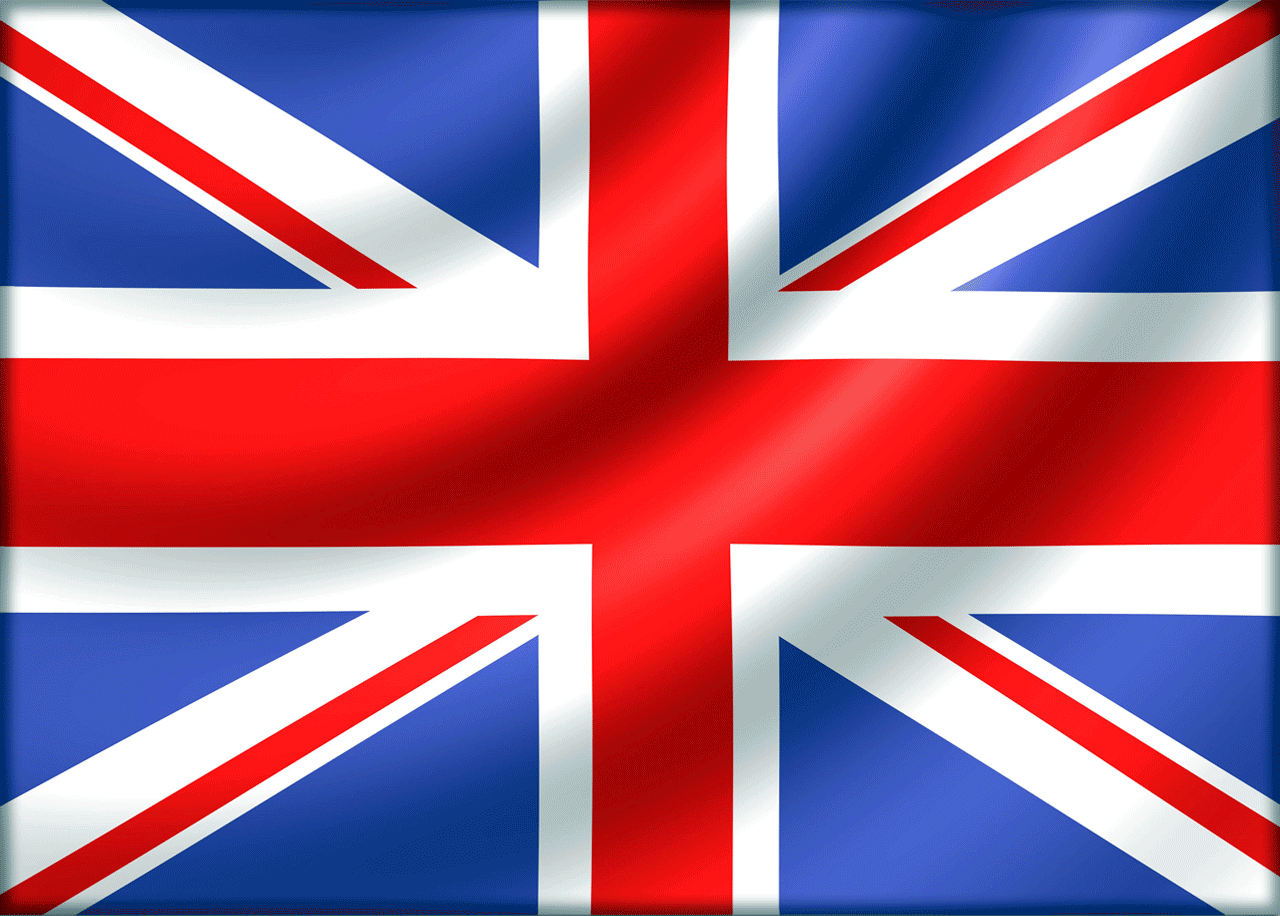 INIZIO CORSI TRINITY!Da lunedì  15 gennaio!LUNEDI’MARTEDI’MERCOLEDI’GIOVEDI’VENERDI’14:00- 16:00INGLESE (Grade 7)14:30- 16:00INGLESE(Grade 4)14:00- 16:00INGLESE(Grades 8/9)14:30- 16:00INGLESE  (Grade 5)14:30- 16:00INGLESE  (Grade 6)14:00- 16:00TEDESCO  livello A115 genn16 genn17 genn18 genn19 gennLunedìMartedìMercoledìGiovedìVenerdìGrade    7Grade 4Grades 8/9Grade5Grade 6